КАРАР                                                                               РЕШЕНИЕО  внесении изменений  в решение Совета сельского поселения Дюртюлинский сельсовет муниципального района Шаранский район Республики Башкортостан от18 декабря 2014 года № 469 «О бюджете сельского поселения Дюртюлинский сельсовет муниципального района Шаранский район Республики Башкортостан на 2015 год и на плановый период 2016 и 2017 годов»Совет сельского поселения Дюртюлинский сельсовет муниципального района Шаранский район Республики Башкортостан (далее сельское поселение)РЕШИЛ:         Остаток  денежных средств  на 01.01.2015 года в сумме 248713,00 рублей согласно приложению № 1,  № 2, № 3, № 4  направить:			\0412\791\99\0\0333\244\226.2\ФЗ131-03_108\\РП-А-2900\3.00.000.000\\ - 18713,00  рублей на межевание  паевых земель;\0502\791\13\0\0356\244\226.2\ФЗ131-03_125\\РП-А-1100\2.13.000.000\\  -  80000,00 рублей за разработку водоснабжения населенных пунктов;0502\791\13\0\0356\244\310.2\ФЗ131-03_125\\РП-А-1100\2.13.000.000\\ - 70000,00 рублей на приобретение водонапорной башни для с.Барсуково с/п Дюртюлинский с/с;\0503\791\20\3\0605\244\310.2\ФЗ131-03_109\\РП-А-2800\2.20.003.000\\  -50000,00 рублей на приобретение забора для ограждения аллеи с.Еремкино с/п Дюртюлинский с/с;\0503\791\20\2\0356\244\310.2\ФЗ131-03_125\\РП-А-1100\2.20.002.000\\  - 30000,00  рублей на приобретение ворот для кладбища с.Дюртюли.Утвердить источники финансирования дефицита бюджета сельского поселения согласно приложения №4.Глава сельского поселения Дюртюлинский сельсовет  муниципального района   Шаранский район Республики Башкортостан                                            Л.Н.Гибатовас. Дюртюли02  июля 2015г.№ 536Источники финансирования дефицита бюджета сельского поселения Дюртюлинский сельсовет муниципального района Шаранский район Республики Башкортостан на 2015 год.                                                                                                                                            тыс.рублейГлава сельского поселения                                   Гибатова Л.Н.                                                               Распределение бюджетных ассигнований сельского поселения Дюртюлинский сельсовет на 2015 год по разделам, подразделам, целевым статьям (муниципальным программам сельского поселения и непрограммным направлениям деятельности), группам видов расходов классификации расходов бюджетов (тыс. рублей)Распределение бюджетных ассигнований сельского поселения Дюртюлинский сельсовет на 2015 год по целевым статьям (муниципальным программам сельского поселения и непрограммным направлениям деятельности), группам видов расходов классификации расходов бюджетов (тыс. рублей)Ведомственная структура расходов бюджета сельского поселения Дюртюлинский сельсовет  на 2015 год (тыс. рублей)Глава сельского поселения:                                                         Гибатова Л.Н.Башкортостан РеспубликаһыШаран районымуниципаль районыныңДүртөйлө ауыл СоветыАУЫЛ БИЛӘМӘҺЕ ХАКИМИӘТЕ452642,Дүртөйлө ауылы, Мэктэп урамы, 29-йорт,                   тел.(34769) 2-39-19email: durtss@yandex.ru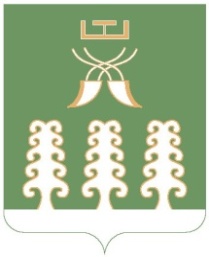 Республика БашкортостанАдминистрация сельского   поселенияДюртюлинский сельсоветмуниципального районаШаранский район            452642,с. Дюртюли, ул.Школьная, д.29, тел.(34769) 2-39-19email: durtss@yandex.ruПриложение 1                             к решению Совета сельского поселения Дюртюлинский сельсовет муниципального района Шаранский район Республики Башкортостанот  02 июля  2015 года № 536Код Наименование кода классификации источников финансирования дефицита бюджетовСумма123Всего248,70100000000 0000 000Источники внутреннего финансирования дефицитов бюджетов248,70105000000 0000 000Изменение остатков средств на счетах по учету средств бюджета248,7Приложение 2                              к решению Совета сельского поселения Дюртюлинский сельсовет муниципального района Шаранский район Республики Башкортостанот  02 июля 2015 года № 536Наименование Наименование РзПрЦсрВрсуммасумма1123455ВСЕГОВСЕГО248,7248,7Другие вопросы в области национальной экономикиДругие вопросы в области национальной экономики041218,718,7Непрограммные расходыНепрограммные расходы0412990000018,718,7Проведение работ по землеустройствуПроведение работ по землеустройству0412990033318,718,7Закупка товаров, работ и услуг для муниципальных  нуждЗакупка товаров, работ и услуг для муниципальных  нужд0412990033320018,718,7Жилищно-коммунальное хозяйствоЖилищно-коммунальное хозяйство0500230,0230,0Коммунальное хозяйствоКоммунальное хозяйство0502150,0150,0Программа сельского поселения «Экология и природные ресурсы сельского поселения Дюртюлинский сельсовет муниципального района Шаранский район Республики Башкортостан на 2015- 2020 годы»Программа сельского поселения «Экология и природные ресурсы сельского поселения Дюртюлинский сельсовет муниципального района Шаранский район Республики Башкортостан на 2015- 2020 годы»05021300000150,0150,0Мероприятия в области коммунального хозяйстваМероприятия в области коммунального хозяйства05021300356150,0150,0Закупка товаров, работ и услуг для муниципальных нуждЗакупка товаров, работ и услуг для муниципальных нужд05021300356200150,0150,0БлагоустройствоБлагоустройство050380,080,0Программа «Благоустройство населенных пунктов до 2020 года сельского поселения Дюртюлинский сельсовет муниципального района Шаранский район Республики Башкортостан»Программа «Благоустройство населенных пунктов до 2020 года сельского поселения Дюртюлинский сельсовет муниципального района Шаранский район Республики Башкортостан»0503200000080,080,0Подпрограмма «Организация и содержание мест захоронения»Подпрограмма «Организация и содержание мест захоронения»0503202000030,030,0Мероприятия по благоустройству территорий населенных пунктовМероприятия по благоустройству территорий населенных пунктов0503202035630,030,0Закупка товаров, работ и услуг для муниципальных нуждЗакупка товаров, работ и услуг для муниципальных нужд0503202035620030,030,0Подпрограмма «Прочие мероприятия по благоустройству территории сельского поселения»Подпрограмма «Прочие мероприятия по благоустройству территории сельского поселения»0503203000050,050,0Мероприятия по благоустройству территорий населенных пунктовМероприятия по благоустройству территорий населенных пунктов0503203060550,050,0Закупка товаров, работ и услуг для муниципальных нуждЗакупка товаров, работ и услуг для муниципальных нужд0503203060520050,050,0 Глава сельского поселения:  Глава сельского поселения:                      Гибатова Л.Н.                     Гибатова Л.Н.                     Гибатова Л.Н.                     Гибатова Л.Н.                     Гибатова Л.Н.Приложение 3                             к решению Совета сельского поселения Дюртюлинский сельсовет муниципального района Шаранский район Республики Башкортостанот 02 июля года № 536Наименование 1ЦсрВрсуммаНаименование 1345ВСЕГО248,7Программа сельского поселения «Экология и природные ресурсы сельского поселения Дюртюлинский сельсовет муниципального района Шаранский район Республики Башкортостан на 2015- 2020 годы»1300000150,0Мероприятия в области коммунального хозяйства1300356150,0Закупка товаров, работ и услуг для муниципальных нужд1300356200150,0Благоустройство80,0Программа «Благоустройство населенных пунктов до 2020 года сельского поселения Дюртюлинский сельсовет муниципального района Шаранский район Республики Башкортостан»200000080,0Подпрограмма «Организация и содержание мест захоронения»202000050,0Мероприятия по благоустройству территорий населенных пунктов202035630,0Закупка товаров, работ и услуг для муниципальных нужд202035620030,0Подпрограмма «Прочие мероприятия по благоустройству территории сельского поселения»203000050,0Мероприятия по благоустройству территорий населенных пунктов203060550,0Закупка товаров, работ и услуг для муниципальных нужд203060520050,0Непрограммные расходы990000018,7Аппараты органов местного самоуправления990033318,7Закупка товаров, работ и услуг для муниципальных  нужд990033320018,7Глава сельского поселения: Глава сельского поселения:                      Гибатова Л.Н.Приложение 4                            к решению Совета сельского поселения Дюртюлинский сельсовет муниципального района Шаранский район Республики Башкортостанот  02 июля 2015 года № 536Приложение 4                            к решению Совета сельского поселения Дюртюлинский сельсовет муниципального района Шаранский район Республики Башкортостанот  02 июля 2015 года № 536Приложение 4                            к решению Совета сельского поселения Дюртюлинский сельсовет муниципального района Шаранский район Республики Башкортостанот  02 июля 2015 года № 536Наименование Вед-воЦсрВрсумма12345ВСЕГО791248,7Администрация сельского поселения Дюртюлинский сельсовет муниципального района Шаранский район Республики Башкортостан791248,7Программа сельского поселения «Экология и природные ресурсы сельского поселения Дюртюлинский сельсовет муниципального района Шаранский район Республики Башкортостан на 2015- 2020 годы»7911300000150,0Мероприятия в области коммунального хозяйства7911300356150,0Закупка товаров, работ и услуг для муниципальных нужд7911300356200150,0Благоустройство79180,0Программа «Благоустройство населенных пунктов до 2020 года сельского поселения Дюртюлинский сельсовет муниципального района Шаранский район Республики Башкортостан»791200000080,0Подпрограмма «Организация и содержание мест захоронения»791202000050,0Мероприятия по благоустройству территорий населенных пунктов791202035630,0Закупка товаров, работ и услуг для муниципальных нужд791202035620030,0Подпрограмма «Прочие мероприятия по благоустройству территории сельского поселения»791203000050,0Мероприятия по благоустройству территорий населенных пунктов791203060550,0Закупка товаров, работ и услуг для муниципальных нужд791203060520050,0Непрограммные расходы791990000018,7Аппараты органов местного самоуправления791990020418,7Закупка товаров, работ и услуг для муниципальных нужд791990020420018,7